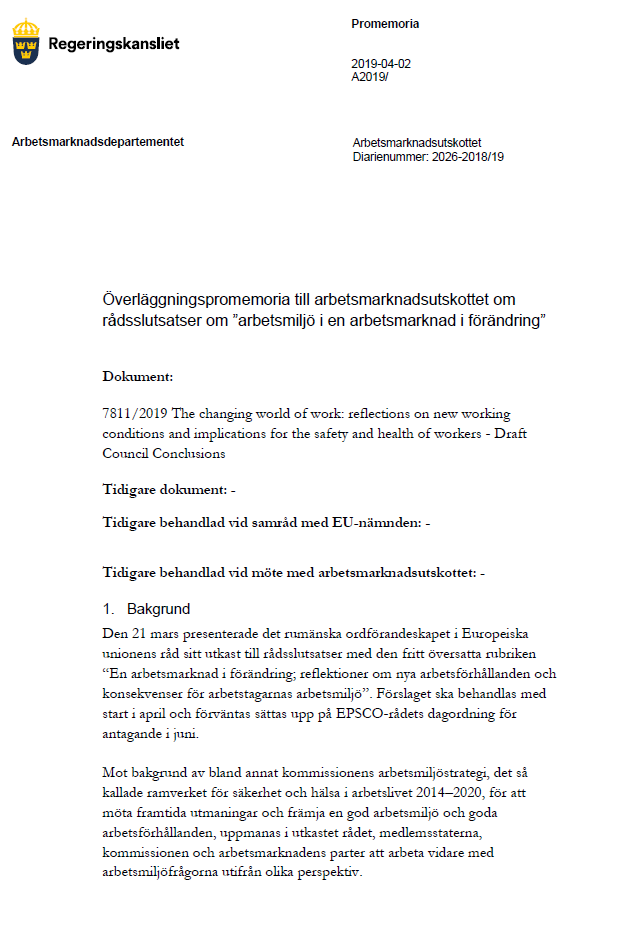 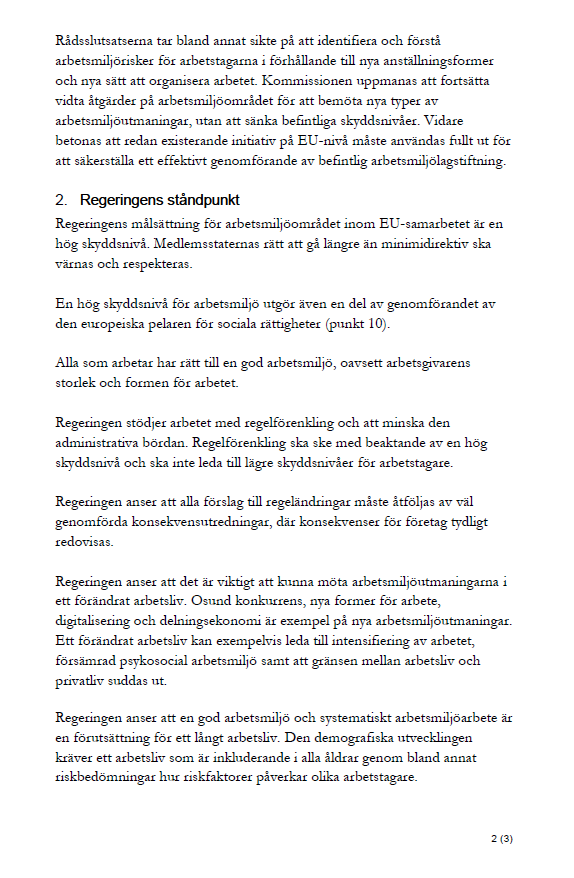 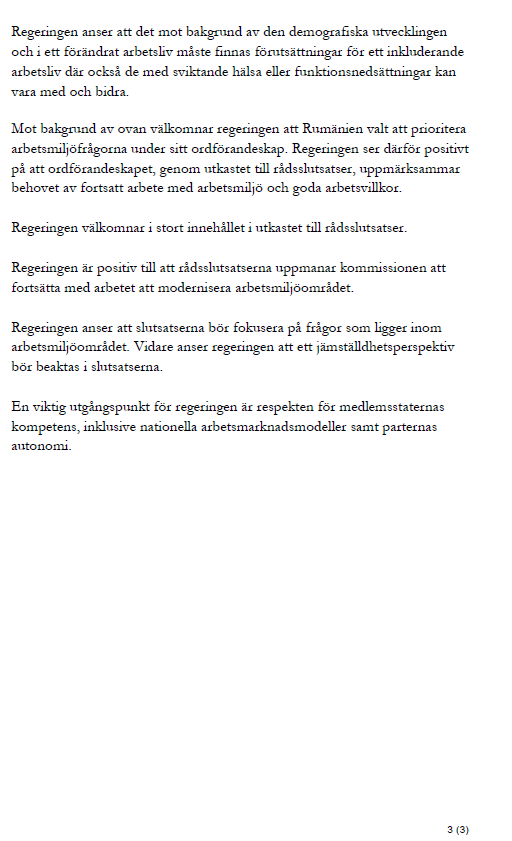 Sverigedemokraterna har följande ståndpunkt. Utkastet till dessa rådsslutsatser tar avstamp i genomförandet av den europeiska pelaren för sociala rättigheter. Regeringen har identifierat ett antal områden som leder till oro men väljer ändå att ställa sig bakom utkastet.Sverigedemokraternas inställning är att samtliga delar i den sociala pelaren, där arbetsmiljöarbetet ingår, är en nationell fråga. Vi anser vidare att reglering i dessa frågor på EU-nivå är ett allvarligt hot mot den svenska modellen och därför kan vi inte ställa oss bakom detta utkast till rådsslutsatser. Vidare är det värt att påtala att Sverige redan har en avsevärt högre skyddsnivå än många andra medlemsstater och reglering på EU-nivå öppnar upp för sämre villkor i Sverige. RIKSDAGENARBETSMARKNADSUTSKOTTETPROTOKOLL UTSKOTTSSAMMANTRÄDE 2018/19:26DATUM2019-04-04TID10.00–11.06NÄRVARANDESe bilaga 1§ 1Justering av protokollUtskottet justerade protokoll 2018/19:25.Justering av protokollUtskottet justerade protokoll 2018/19:25.Justering av protokollUtskottet justerade protokoll 2018/19:25.Justering av protokollUtskottet justerade protokoll 2018/19:25.Justering av protokollUtskottet justerade protokoll 2018/19:25.Justering av protokollUtskottet justerade protokoll 2018/19:25.Justering av protokollUtskottet justerade protokoll 2018/19:25.Justering av protokollUtskottet justerade protokoll 2018/19:25.Justering av protokollUtskottet justerade protokoll 2018/19:25.Justering av protokollUtskottet justerade protokoll 2018/19:25.Justering av protokollUtskottet justerade protokoll 2018/19:25.Justering av protokollUtskottet justerade protokoll 2018/19:25.Justering av protokollUtskottet justerade protokoll 2018/19:25.Justering av protokollUtskottet justerade protokoll 2018/19:25.Justering av protokollUtskottet justerade protokoll 2018/19:25.Justering av protokollUtskottet justerade protokoll 2018/19:25.Justering av protokollUtskottet justerade protokoll 2018/19:25.§ 2Extra ändringsbudget för 2019 Utskottet behandlade fråga om yttrande till finansutskottet över proposition 2018/19:73 och följdmotion.Ärendet bordlades.Extra ändringsbudget för 2019 Utskottet behandlade fråga om yttrande till finansutskottet över proposition 2018/19:73 och följdmotion.Ärendet bordlades.Extra ändringsbudget för 2019 Utskottet behandlade fråga om yttrande till finansutskottet över proposition 2018/19:73 och följdmotion.Ärendet bordlades.Extra ändringsbudget för 2019 Utskottet behandlade fråga om yttrande till finansutskottet över proposition 2018/19:73 och följdmotion.Ärendet bordlades.Extra ändringsbudget för 2019 Utskottet behandlade fråga om yttrande till finansutskottet över proposition 2018/19:73 och följdmotion.Ärendet bordlades.Extra ändringsbudget för 2019 Utskottet behandlade fråga om yttrande till finansutskottet över proposition 2018/19:73 och följdmotion.Ärendet bordlades.Extra ändringsbudget för 2019 Utskottet behandlade fråga om yttrande till finansutskottet över proposition 2018/19:73 och följdmotion.Ärendet bordlades.Extra ändringsbudget för 2019 Utskottet behandlade fråga om yttrande till finansutskottet över proposition 2018/19:73 och följdmotion.Ärendet bordlades.Extra ändringsbudget för 2019 Utskottet behandlade fråga om yttrande till finansutskottet över proposition 2018/19:73 och följdmotion.Ärendet bordlades.Extra ändringsbudget för 2019 Utskottet behandlade fråga om yttrande till finansutskottet över proposition 2018/19:73 och följdmotion.Ärendet bordlades.Extra ändringsbudget för 2019 Utskottet behandlade fråga om yttrande till finansutskottet över proposition 2018/19:73 och följdmotion.Ärendet bordlades.Extra ändringsbudget för 2019 Utskottet behandlade fråga om yttrande till finansutskottet över proposition 2018/19:73 och följdmotion.Ärendet bordlades.Extra ändringsbudget för 2019 Utskottet behandlade fråga om yttrande till finansutskottet över proposition 2018/19:73 och följdmotion.Ärendet bordlades.Extra ändringsbudget för 2019 Utskottet behandlade fråga om yttrande till finansutskottet över proposition 2018/19:73 och följdmotion.Ärendet bordlades.Extra ändringsbudget för 2019 Utskottet behandlade fråga om yttrande till finansutskottet över proposition 2018/19:73 och följdmotion.Ärendet bordlades.Extra ändringsbudget för 2019 Utskottet behandlade fråga om yttrande till finansutskottet över proposition 2018/19:73 och följdmotion.Ärendet bordlades.Extra ändringsbudget för 2019 Utskottet behandlade fråga om yttrande till finansutskottet över proposition 2018/19:73 och följdmotion.Ärendet bordlades.§ 3Utkast till rådsslutsatser om arbetsmiljö i en arbetsmarknad i förändringUtskottet överlade med statssekreterare Annica Dahl, Arbetsmarknadsdepartementet, om utkast till rådsslutsatser om arbetsmiljö i en arbetsmarknad i förändring (Dok.nr 7811/19). Underlaget utgjordes av Regeringskansliets överläggningspromemoria (dnr 2026-2018/19). Se bilaga 2.S,- M-, C-, V-, KD- och L-ledamöterna delade regeringens ståndpunkt.SD-ledamöterna anmälde den ståndpunkt som framgår av bilaga 3.Vid överläggningen närvarade tjänstemän från Arbetsmarknadsdepartementet.Utkast till rådsslutsatser om arbetsmiljö i en arbetsmarknad i förändringUtskottet överlade med statssekreterare Annica Dahl, Arbetsmarknadsdepartementet, om utkast till rådsslutsatser om arbetsmiljö i en arbetsmarknad i förändring (Dok.nr 7811/19). Underlaget utgjordes av Regeringskansliets överläggningspromemoria (dnr 2026-2018/19). Se bilaga 2.S,- M-, C-, V-, KD- och L-ledamöterna delade regeringens ståndpunkt.SD-ledamöterna anmälde den ståndpunkt som framgår av bilaga 3.Vid överläggningen närvarade tjänstemän från Arbetsmarknadsdepartementet.Utkast till rådsslutsatser om arbetsmiljö i en arbetsmarknad i förändringUtskottet överlade med statssekreterare Annica Dahl, Arbetsmarknadsdepartementet, om utkast till rådsslutsatser om arbetsmiljö i en arbetsmarknad i förändring (Dok.nr 7811/19). Underlaget utgjordes av Regeringskansliets överläggningspromemoria (dnr 2026-2018/19). Se bilaga 2.S,- M-, C-, V-, KD- och L-ledamöterna delade regeringens ståndpunkt.SD-ledamöterna anmälde den ståndpunkt som framgår av bilaga 3.Vid överläggningen närvarade tjänstemän från Arbetsmarknadsdepartementet.Utkast till rådsslutsatser om arbetsmiljö i en arbetsmarknad i förändringUtskottet överlade med statssekreterare Annica Dahl, Arbetsmarknadsdepartementet, om utkast till rådsslutsatser om arbetsmiljö i en arbetsmarknad i förändring (Dok.nr 7811/19). Underlaget utgjordes av Regeringskansliets överläggningspromemoria (dnr 2026-2018/19). Se bilaga 2.S,- M-, C-, V-, KD- och L-ledamöterna delade regeringens ståndpunkt.SD-ledamöterna anmälde den ståndpunkt som framgår av bilaga 3.Vid överläggningen närvarade tjänstemän från Arbetsmarknadsdepartementet.Utkast till rådsslutsatser om arbetsmiljö i en arbetsmarknad i förändringUtskottet överlade med statssekreterare Annica Dahl, Arbetsmarknadsdepartementet, om utkast till rådsslutsatser om arbetsmiljö i en arbetsmarknad i förändring (Dok.nr 7811/19). Underlaget utgjordes av Regeringskansliets överläggningspromemoria (dnr 2026-2018/19). Se bilaga 2.S,- M-, C-, V-, KD- och L-ledamöterna delade regeringens ståndpunkt.SD-ledamöterna anmälde den ståndpunkt som framgår av bilaga 3.Vid överläggningen närvarade tjänstemän från Arbetsmarknadsdepartementet.Utkast till rådsslutsatser om arbetsmiljö i en arbetsmarknad i förändringUtskottet överlade med statssekreterare Annica Dahl, Arbetsmarknadsdepartementet, om utkast till rådsslutsatser om arbetsmiljö i en arbetsmarknad i förändring (Dok.nr 7811/19). Underlaget utgjordes av Regeringskansliets överläggningspromemoria (dnr 2026-2018/19). Se bilaga 2.S,- M-, C-, V-, KD- och L-ledamöterna delade regeringens ståndpunkt.SD-ledamöterna anmälde den ståndpunkt som framgår av bilaga 3.Vid överläggningen närvarade tjänstemän från Arbetsmarknadsdepartementet.Utkast till rådsslutsatser om arbetsmiljö i en arbetsmarknad i förändringUtskottet överlade med statssekreterare Annica Dahl, Arbetsmarknadsdepartementet, om utkast till rådsslutsatser om arbetsmiljö i en arbetsmarknad i förändring (Dok.nr 7811/19). Underlaget utgjordes av Regeringskansliets överläggningspromemoria (dnr 2026-2018/19). Se bilaga 2.S,- M-, C-, V-, KD- och L-ledamöterna delade regeringens ståndpunkt.SD-ledamöterna anmälde den ståndpunkt som framgår av bilaga 3.Vid överläggningen närvarade tjänstemän från Arbetsmarknadsdepartementet.Utkast till rådsslutsatser om arbetsmiljö i en arbetsmarknad i förändringUtskottet överlade med statssekreterare Annica Dahl, Arbetsmarknadsdepartementet, om utkast till rådsslutsatser om arbetsmiljö i en arbetsmarknad i förändring (Dok.nr 7811/19). Underlaget utgjordes av Regeringskansliets överläggningspromemoria (dnr 2026-2018/19). Se bilaga 2.S,- M-, C-, V-, KD- och L-ledamöterna delade regeringens ståndpunkt.SD-ledamöterna anmälde den ståndpunkt som framgår av bilaga 3.Vid överläggningen närvarade tjänstemän från Arbetsmarknadsdepartementet.Utkast till rådsslutsatser om arbetsmiljö i en arbetsmarknad i förändringUtskottet överlade med statssekreterare Annica Dahl, Arbetsmarknadsdepartementet, om utkast till rådsslutsatser om arbetsmiljö i en arbetsmarknad i förändring (Dok.nr 7811/19). Underlaget utgjordes av Regeringskansliets överläggningspromemoria (dnr 2026-2018/19). Se bilaga 2.S,- M-, C-, V-, KD- och L-ledamöterna delade regeringens ståndpunkt.SD-ledamöterna anmälde den ståndpunkt som framgår av bilaga 3.Vid överläggningen närvarade tjänstemän från Arbetsmarknadsdepartementet.Utkast till rådsslutsatser om arbetsmiljö i en arbetsmarknad i förändringUtskottet överlade med statssekreterare Annica Dahl, Arbetsmarknadsdepartementet, om utkast till rådsslutsatser om arbetsmiljö i en arbetsmarknad i förändring (Dok.nr 7811/19). Underlaget utgjordes av Regeringskansliets överläggningspromemoria (dnr 2026-2018/19). Se bilaga 2.S,- M-, C-, V-, KD- och L-ledamöterna delade regeringens ståndpunkt.SD-ledamöterna anmälde den ståndpunkt som framgår av bilaga 3.Vid överläggningen närvarade tjänstemän från Arbetsmarknadsdepartementet.Utkast till rådsslutsatser om arbetsmiljö i en arbetsmarknad i förändringUtskottet överlade med statssekreterare Annica Dahl, Arbetsmarknadsdepartementet, om utkast till rådsslutsatser om arbetsmiljö i en arbetsmarknad i förändring (Dok.nr 7811/19). Underlaget utgjordes av Regeringskansliets överläggningspromemoria (dnr 2026-2018/19). Se bilaga 2.S,- M-, C-, V-, KD- och L-ledamöterna delade regeringens ståndpunkt.SD-ledamöterna anmälde den ståndpunkt som framgår av bilaga 3.Vid överläggningen närvarade tjänstemän från Arbetsmarknadsdepartementet.Utkast till rådsslutsatser om arbetsmiljö i en arbetsmarknad i förändringUtskottet överlade med statssekreterare Annica Dahl, Arbetsmarknadsdepartementet, om utkast till rådsslutsatser om arbetsmiljö i en arbetsmarknad i förändring (Dok.nr 7811/19). Underlaget utgjordes av Regeringskansliets överläggningspromemoria (dnr 2026-2018/19). Se bilaga 2.S,- M-, C-, V-, KD- och L-ledamöterna delade regeringens ståndpunkt.SD-ledamöterna anmälde den ståndpunkt som framgår av bilaga 3.Vid överläggningen närvarade tjänstemän från Arbetsmarknadsdepartementet.Utkast till rådsslutsatser om arbetsmiljö i en arbetsmarknad i förändringUtskottet överlade med statssekreterare Annica Dahl, Arbetsmarknadsdepartementet, om utkast till rådsslutsatser om arbetsmiljö i en arbetsmarknad i förändring (Dok.nr 7811/19). Underlaget utgjordes av Regeringskansliets överläggningspromemoria (dnr 2026-2018/19). Se bilaga 2.S,- M-, C-, V-, KD- och L-ledamöterna delade regeringens ståndpunkt.SD-ledamöterna anmälde den ståndpunkt som framgår av bilaga 3.Vid överläggningen närvarade tjänstemän från Arbetsmarknadsdepartementet.Utkast till rådsslutsatser om arbetsmiljö i en arbetsmarknad i förändringUtskottet överlade med statssekreterare Annica Dahl, Arbetsmarknadsdepartementet, om utkast till rådsslutsatser om arbetsmiljö i en arbetsmarknad i förändring (Dok.nr 7811/19). Underlaget utgjordes av Regeringskansliets överläggningspromemoria (dnr 2026-2018/19). Se bilaga 2.S,- M-, C-, V-, KD- och L-ledamöterna delade regeringens ståndpunkt.SD-ledamöterna anmälde den ståndpunkt som framgår av bilaga 3.Vid överläggningen närvarade tjänstemän från Arbetsmarknadsdepartementet.Utkast till rådsslutsatser om arbetsmiljö i en arbetsmarknad i förändringUtskottet överlade med statssekreterare Annica Dahl, Arbetsmarknadsdepartementet, om utkast till rådsslutsatser om arbetsmiljö i en arbetsmarknad i förändring (Dok.nr 7811/19). Underlaget utgjordes av Regeringskansliets överläggningspromemoria (dnr 2026-2018/19). Se bilaga 2.S,- M-, C-, V-, KD- och L-ledamöterna delade regeringens ståndpunkt.SD-ledamöterna anmälde den ståndpunkt som framgår av bilaga 3.Vid överläggningen närvarade tjänstemän från Arbetsmarknadsdepartementet.Utkast till rådsslutsatser om arbetsmiljö i en arbetsmarknad i förändringUtskottet överlade med statssekreterare Annica Dahl, Arbetsmarknadsdepartementet, om utkast till rådsslutsatser om arbetsmiljö i en arbetsmarknad i förändring (Dok.nr 7811/19). Underlaget utgjordes av Regeringskansliets överläggningspromemoria (dnr 2026-2018/19). Se bilaga 2.S,- M-, C-, V-, KD- och L-ledamöterna delade regeringens ståndpunkt.SD-ledamöterna anmälde den ståndpunkt som framgår av bilaga 3.Vid överläggningen närvarade tjänstemän från Arbetsmarknadsdepartementet.Utkast till rådsslutsatser om arbetsmiljö i en arbetsmarknad i förändringUtskottet överlade med statssekreterare Annica Dahl, Arbetsmarknadsdepartementet, om utkast till rådsslutsatser om arbetsmiljö i en arbetsmarknad i förändring (Dok.nr 7811/19). Underlaget utgjordes av Regeringskansliets överläggningspromemoria (dnr 2026-2018/19). Se bilaga 2.S,- M-, C-, V-, KD- och L-ledamöterna delade regeringens ståndpunkt.SD-ledamöterna anmälde den ståndpunkt som framgår av bilaga 3.Vid överläggningen närvarade tjänstemän från Arbetsmarknadsdepartementet.§ 4Europeiska fonden för justering för globaliseringseffekter efter 2020Statssekreterare Annica Dahl, Arbetsmarknadsdepartementet, informerade om förhandlingsläget kring Europeiska fonden för justering för globaliseringseffekter efter 2020.Vid informationen närvarade tjänstemän från Arbetsmarknadsdepartementet. Europeiska fonden för justering för globaliseringseffekter efter 2020Statssekreterare Annica Dahl, Arbetsmarknadsdepartementet, informerade om förhandlingsläget kring Europeiska fonden för justering för globaliseringseffekter efter 2020.Vid informationen närvarade tjänstemän från Arbetsmarknadsdepartementet. Europeiska fonden för justering för globaliseringseffekter efter 2020Statssekreterare Annica Dahl, Arbetsmarknadsdepartementet, informerade om förhandlingsläget kring Europeiska fonden för justering för globaliseringseffekter efter 2020.Vid informationen närvarade tjänstemän från Arbetsmarknadsdepartementet. Europeiska fonden för justering för globaliseringseffekter efter 2020Statssekreterare Annica Dahl, Arbetsmarknadsdepartementet, informerade om förhandlingsläget kring Europeiska fonden för justering för globaliseringseffekter efter 2020.Vid informationen närvarade tjänstemän från Arbetsmarknadsdepartementet. Europeiska fonden för justering för globaliseringseffekter efter 2020Statssekreterare Annica Dahl, Arbetsmarknadsdepartementet, informerade om förhandlingsläget kring Europeiska fonden för justering för globaliseringseffekter efter 2020.Vid informationen närvarade tjänstemän från Arbetsmarknadsdepartementet. Europeiska fonden för justering för globaliseringseffekter efter 2020Statssekreterare Annica Dahl, Arbetsmarknadsdepartementet, informerade om förhandlingsläget kring Europeiska fonden för justering för globaliseringseffekter efter 2020.Vid informationen närvarade tjänstemän från Arbetsmarknadsdepartementet. Europeiska fonden för justering för globaliseringseffekter efter 2020Statssekreterare Annica Dahl, Arbetsmarknadsdepartementet, informerade om förhandlingsläget kring Europeiska fonden för justering för globaliseringseffekter efter 2020.Vid informationen närvarade tjänstemän från Arbetsmarknadsdepartementet. Europeiska fonden för justering för globaliseringseffekter efter 2020Statssekreterare Annica Dahl, Arbetsmarknadsdepartementet, informerade om förhandlingsläget kring Europeiska fonden för justering för globaliseringseffekter efter 2020.Vid informationen närvarade tjänstemän från Arbetsmarknadsdepartementet. Europeiska fonden för justering för globaliseringseffekter efter 2020Statssekreterare Annica Dahl, Arbetsmarknadsdepartementet, informerade om förhandlingsläget kring Europeiska fonden för justering för globaliseringseffekter efter 2020.Vid informationen närvarade tjänstemän från Arbetsmarknadsdepartementet. Europeiska fonden för justering för globaliseringseffekter efter 2020Statssekreterare Annica Dahl, Arbetsmarknadsdepartementet, informerade om förhandlingsläget kring Europeiska fonden för justering för globaliseringseffekter efter 2020.Vid informationen närvarade tjänstemän från Arbetsmarknadsdepartementet. Europeiska fonden för justering för globaliseringseffekter efter 2020Statssekreterare Annica Dahl, Arbetsmarknadsdepartementet, informerade om förhandlingsläget kring Europeiska fonden för justering för globaliseringseffekter efter 2020.Vid informationen närvarade tjänstemän från Arbetsmarknadsdepartementet. Europeiska fonden för justering för globaliseringseffekter efter 2020Statssekreterare Annica Dahl, Arbetsmarknadsdepartementet, informerade om förhandlingsläget kring Europeiska fonden för justering för globaliseringseffekter efter 2020.Vid informationen närvarade tjänstemän från Arbetsmarknadsdepartementet. Europeiska fonden för justering för globaliseringseffekter efter 2020Statssekreterare Annica Dahl, Arbetsmarknadsdepartementet, informerade om förhandlingsläget kring Europeiska fonden för justering för globaliseringseffekter efter 2020.Vid informationen närvarade tjänstemän från Arbetsmarknadsdepartementet. Europeiska fonden för justering för globaliseringseffekter efter 2020Statssekreterare Annica Dahl, Arbetsmarknadsdepartementet, informerade om förhandlingsläget kring Europeiska fonden för justering för globaliseringseffekter efter 2020.Vid informationen närvarade tjänstemän från Arbetsmarknadsdepartementet. Europeiska fonden för justering för globaliseringseffekter efter 2020Statssekreterare Annica Dahl, Arbetsmarknadsdepartementet, informerade om förhandlingsläget kring Europeiska fonden för justering för globaliseringseffekter efter 2020.Vid informationen närvarade tjänstemän från Arbetsmarknadsdepartementet. Europeiska fonden för justering för globaliseringseffekter efter 2020Statssekreterare Annica Dahl, Arbetsmarknadsdepartementet, informerade om förhandlingsläget kring Europeiska fonden för justering för globaliseringseffekter efter 2020.Vid informationen närvarade tjänstemän från Arbetsmarknadsdepartementet. Europeiska fonden för justering för globaliseringseffekter efter 2020Statssekreterare Annica Dahl, Arbetsmarknadsdepartementet, informerade om förhandlingsläget kring Europeiska fonden för justering för globaliseringseffekter efter 2020.Vid informationen närvarade tjänstemän från Arbetsmarknadsdepartementet. § 5Revidering av EU:s förordning om samordning av de sociala trygghetssystemen Statssekreterare Annica Dahl, Arbetsmarknadsdepartementet, informerade om förhandlingsläget kring revideringen av EU:s förordning om samordning av de sociala trygghetssystemen med fokus på delen om arbetslöshetsförsäkringen.Vid informationen närvarade tjänstemän från Arbetsmarknadsdepartementet.Revidering av EU:s förordning om samordning av de sociala trygghetssystemen Statssekreterare Annica Dahl, Arbetsmarknadsdepartementet, informerade om förhandlingsläget kring revideringen av EU:s förordning om samordning av de sociala trygghetssystemen med fokus på delen om arbetslöshetsförsäkringen.Vid informationen närvarade tjänstemän från Arbetsmarknadsdepartementet.Revidering av EU:s förordning om samordning av de sociala trygghetssystemen Statssekreterare Annica Dahl, Arbetsmarknadsdepartementet, informerade om förhandlingsläget kring revideringen av EU:s förordning om samordning av de sociala trygghetssystemen med fokus på delen om arbetslöshetsförsäkringen.Vid informationen närvarade tjänstemän från Arbetsmarknadsdepartementet.Revidering av EU:s förordning om samordning av de sociala trygghetssystemen Statssekreterare Annica Dahl, Arbetsmarknadsdepartementet, informerade om förhandlingsläget kring revideringen av EU:s förordning om samordning av de sociala trygghetssystemen med fokus på delen om arbetslöshetsförsäkringen.Vid informationen närvarade tjänstemän från Arbetsmarknadsdepartementet.Revidering av EU:s förordning om samordning av de sociala trygghetssystemen Statssekreterare Annica Dahl, Arbetsmarknadsdepartementet, informerade om förhandlingsläget kring revideringen av EU:s förordning om samordning av de sociala trygghetssystemen med fokus på delen om arbetslöshetsförsäkringen.Vid informationen närvarade tjänstemän från Arbetsmarknadsdepartementet.Revidering av EU:s förordning om samordning av de sociala trygghetssystemen Statssekreterare Annica Dahl, Arbetsmarknadsdepartementet, informerade om förhandlingsläget kring revideringen av EU:s förordning om samordning av de sociala trygghetssystemen med fokus på delen om arbetslöshetsförsäkringen.Vid informationen närvarade tjänstemän från Arbetsmarknadsdepartementet.Revidering av EU:s förordning om samordning av de sociala trygghetssystemen Statssekreterare Annica Dahl, Arbetsmarknadsdepartementet, informerade om förhandlingsläget kring revideringen av EU:s förordning om samordning av de sociala trygghetssystemen med fokus på delen om arbetslöshetsförsäkringen.Vid informationen närvarade tjänstemän från Arbetsmarknadsdepartementet.Revidering av EU:s förordning om samordning av de sociala trygghetssystemen Statssekreterare Annica Dahl, Arbetsmarknadsdepartementet, informerade om förhandlingsläget kring revideringen av EU:s förordning om samordning av de sociala trygghetssystemen med fokus på delen om arbetslöshetsförsäkringen.Vid informationen närvarade tjänstemän från Arbetsmarknadsdepartementet.Revidering av EU:s förordning om samordning av de sociala trygghetssystemen Statssekreterare Annica Dahl, Arbetsmarknadsdepartementet, informerade om förhandlingsläget kring revideringen av EU:s förordning om samordning av de sociala trygghetssystemen med fokus på delen om arbetslöshetsförsäkringen.Vid informationen närvarade tjänstemän från Arbetsmarknadsdepartementet.Revidering av EU:s förordning om samordning av de sociala trygghetssystemen Statssekreterare Annica Dahl, Arbetsmarknadsdepartementet, informerade om förhandlingsläget kring revideringen av EU:s förordning om samordning av de sociala trygghetssystemen med fokus på delen om arbetslöshetsförsäkringen.Vid informationen närvarade tjänstemän från Arbetsmarknadsdepartementet.Revidering av EU:s förordning om samordning av de sociala trygghetssystemen Statssekreterare Annica Dahl, Arbetsmarknadsdepartementet, informerade om förhandlingsläget kring revideringen av EU:s förordning om samordning av de sociala trygghetssystemen med fokus på delen om arbetslöshetsförsäkringen.Vid informationen närvarade tjänstemän från Arbetsmarknadsdepartementet.Revidering av EU:s förordning om samordning av de sociala trygghetssystemen Statssekreterare Annica Dahl, Arbetsmarknadsdepartementet, informerade om förhandlingsläget kring revideringen av EU:s förordning om samordning av de sociala trygghetssystemen med fokus på delen om arbetslöshetsförsäkringen.Vid informationen närvarade tjänstemän från Arbetsmarknadsdepartementet.Revidering av EU:s förordning om samordning av de sociala trygghetssystemen Statssekreterare Annica Dahl, Arbetsmarknadsdepartementet, informerade om förhandlingsläget kring revideringen av EU:s förordning om samordning av de sociala trygghetssystemen med fokus på delen om arbetslöshetsförsäkringen.Vid informationen närvarade tjänstemän från Arbetsmarknadsdepartementet.Revidering av EU:s förordning om samordning av de sociala trygghetssystemen Statssekreterare Annica Dahl, Arbetsmarknadsdepartementet, informerade om förhandlingsläget kring revideringen av EU:s förordning om samordning av de sociala trygghetssystemen med fokus på delen om arbetslöshetsförsäkringen.Vid informationen närvarade tjänstemän från Arbetsmarknadsdepartementet.Revidering av EU:s förordning om samordning av de sociala trygghetssystemen Statssekreterare Annica Dahl, Arbetsmarknadsdepartementet, informerade om förhandlingsläget kring revideringen av EU:s förordning om samordning av de sociala trygghetssystemen med fokus på delen om arbetslöshetsförsäkringen.Vid informationen närvarade tjänstemän från Arbetsmarknadsdepartementet.Revidering av EU:s förordning om samordning av de sociala trygghetssystemen Statssekreterare Annica Dahl, Arbetsmarknadsdepartementet, informerade om förhandlingsläget kring revideringen av EU:s förordning om samordning av de sociala trygghetssystemen med fokus på delen om arbetslöshetsförsäkringen.Vid informationen närvarade tjänstemän från Arbetsmarknadsdepartementet.Revidering av EU:s förordning om samordning av de sociala trygghetssystemen Statssekreterare Annica Dahl, Arbetsmarknadsdepartementet, informerade om förhandlingsläget kring revideringen av EU:s förordning om samordning av de sociala trygghetssystemen med fokus på delen om arbetslöshetsförsäkringen.Vid informationen närvarade tjänstemän från Arbetsmarknadsdepartementet.§ 6Utredningen om genomförande av ändringar i utstationeringsdirektivet (A 2018:03)Särskilda utredaren Marie Granlund med medarbetare informerade om utredningen om genomförande av ändringar i utstationeringsdirektivet (A 2018:03).Utredningen om genomförande av ändringar i utstationeringsdirektivet (A 2018:03)Särskilda utredaren Marie Granlund med medarbetare informerade om utredningen om genomförande av ändringar i utstationeringsdirektivet (A 2018:03).Utredningen om genomförande av ändringar i utstationeringsdirektivet (A 2018:03)Särskilda utredaren Marie Granlund med medarbetare informerade om utredningen om genomförande av ändringar i utstationeringsdirektivet (A 2018:03).Utredningen om genomförande av ändringar i utstationeringsdirektivet (A 2018:03)Särskilda utredaren Marie Granlund med medarbetare informerade om utredningen om genomförande av ändringar i utstationeringsdirektivet (A 2018:03).Utredningen om genomförande av ändringar i utstationeringsdirektivet (A 2018:03)Särskilda utredaren Marie Granlund med medarbetare informerade om utredningen om genomförande av ändringar i utstationeringsdirektivet (A 2018:03).Utredningen om genomförande av ändringar i utstationeringsdirektivet (A 2018:03)Särskilda utredaren Marie Granlund med medarbetare informerade om utredningen om genomförande av ändringar i utstationeringsdirektivet (A 2018:03).Utredningen om genomförande av ändringar i utstationeringsdirektivet (A 2018:03)Särskilda utredaren Marie Granlund med medarbetare informerade om utredningen om genomförande av ändringar i utstationeringsdirektivet (A 2018:03).Utredningen om genomförande av ändringar i utstationeringsdirektivet (A 2018:03)Särskilda utredaren Marie Granlund med medarbetare informerade om utredningen om genomförande av ändringar i utstationeringsdirektivet (A 2018:03).Utredningen om genomförande av ändringar i utstationeringsdirektivet (A 2018:03)Särskilda utredaren Marie Granlund med medarbetare informerade om utredningen om genomförande av ändringar i utstationeringsdirektivet (A 2018:03).Utredningen om genomförande av ändringar i utstationeringsdirektivet (A 2018:03)Särskilda utredaren Marie Granlund med medarbetare informerade om utredningen om genomförande av ändringar i utstationeringsdirektivet (A 2018:03).Utredningen om genomförande av ändringar i utstationeringsdirektivet (A 2018:03)Särskilda utredaren Marie Granlund med medarbetare informerade om utredningen om genomförande av ändringar i utstationeringsdirektivet (A 2018:03).Utredningen om genomförande av ändringar i utstationeringsdirektivet (A 2018:03)Särskilda utredaren Marie Granlund med medarbetare informerade om utredningen om genomförande av ändringar i utstationeringsdirektivet (A 2018:03).Utredningen om genomförande av ändringar i utstationeringsdirektivet (A 2018:03)Särskilda utredaren Marie Granlund med medarbetare informerade om utredningen om genomförande av ändringar i utstationeringsdirektivet (A 2018:03).Utredningen om genomförande av ändringar i utstationeringsdirektivet (A 2018:03)Särskilda utredaren Marie Granlund med medarbetare informerade om utredningen om genomförande av ändringar i utstationeringsdirektivet (A 2018:03).Utredningen om genomförande av ändringar i utstationeringsdirektivet (A 2018:03)Särskilda utredaren Marie Granlund med medarbetare informerade om utredningen om genomförande av ändringar i utstationeringsdirektivet (A 2018:03).Utredningen om genomförande av ändringar i utstationeringsdirektivet (A 2018:03)Särskilda utredaren Marie Granlund med medarbetare informerade om utredningen om genomförande av ändringar i utstationeringsdirektivet (A 2018:03).Utredningen om genomförande av ändringar i utstationeringsdirektivet (A 2018:03)Särskilda utredaren Marie Granlund med medarbetare informerade om utredningen om genomförande av ändringar i utstationeringsdirektivet (A 2018:03).§ 7KanslimeddelandenKanslichefen anmälde nya ärenden på sammanträdesplanen.Kanslichefen anmälde proposition 2018/19:91 Anställningsskyddet förlängs tills arbetstagaren fyllt 69 år. Kanslichefen anmälde skrivelse 2018/19:84 ILO:s rekommendation om sysselsättning och anständigt arbete för fred och motståndskraft.Kanslichefen anmälde förslag till program för utskottets seminarium onsdagen den 29 maj 2019.Kanslichefen anmälde AU-hänt nr 5.KanslimeddelandenKanslichefen anmälde nya ärenden på sammanträdesplanen.Kanslichefen anmälde proposition 2018/19:91 Anställningsskyddet förlängs tills arbetstagaren fyllt 69 år. Kanslichefen anmälde skrivelse 2018/19:84 ILO:s rekommendation om sysselsättning och anständigt arbete för fred och motståndskraft.Kanslichefen anmälde förslag till program för utskottets seminarium onsdagen den 29 maj 2019.Kanslichefen anmälde AU-hänt nr 5.KanslimeddelandenKanslichefen anmälde nya ärenden på sammanträdesplanen.Kanslichefen anmälde proposition 2018/19:91 Anställningsskyddet förlängs tills arbetstagaren fyllt 69 år. Kanslichefen anmälde skrivelse 2018/19:84 ILO:s rekommendation om sysselsättning och anständigt arbete för fred och motståndskraft.Kanslichefen anmälde förslag till program för utskottets seminarium onsdagen den 29 maj 2019.Kanslichefen anmälde AU-hänt nr 5.KanslimeddelandenKanslichefen anmälde nya ärenden på sammanträdesplanen.Kanslichefen anmälde proposition 2018/19:91 Anställningsskyddet förlängs tills arbetstagaren fyllt 69 år. Kanslichefen anmälde skrivelse 2018/19:84 ILO:s rekommendation om sysselsättning och anständigt arbete för fred och motståndskraft.Kanslichefen anmälde förslag till program för utskottets seminarium onsdagen den 29 maj 2019.Kanslichefen anmälde AU-hänt nr 5.KanslimeddelandenKanslichefen anmälde nya ärenden på sammanträdesplanen.Kanslichefen anmälde proposition 2018/19:91 Anställningsskyddet förlängs tills arbetstagaren fyllt 69 år. Kanslichefen anmälde skrivelse 2018/19:84 ILO:s rekommendation om sysselsättning och anständigt arbete för fred och motståndskraft.Kanslichefen anmälde förslag till program för utskottets seminarium onsdagen den 29 maj 2019.Kanslichefen anmälde AU-hänt nr 5.KanslimeddelandenKanslichefen anmälde nya ärenden på sammanträdesplanen.Kanslichefen anmälde proposition 2018/19:91 Anställningsskyddet förlängs tills arbetstagaren fyllt 69 år. Kanslichefen anmälde skrivelse 2018/19:84 ILO:s rekommendation om sysselsättning och anständigt arbete för fred och motståndskraft.Kanslichefen anmälde förslag till program för utskottets seminarium onsdagen den 29 maj 2019.Kanslichefen anmälde AU-hänt nr 5.KanslimeddelandenKanslichefen anmälde nya ärenden på sammanträdesplanen.Kanslichefen anmälde proposition 2018/19:91 Anställningsskyddet förlängs tills arbetstagaren fyllt 69 år. Kanslichefen anmälde skrivelse 2018/19:84 ILO:s rekommendation om sysselsättning och anständigt arbete för fred och motståndskraft.Kanslichefen anmälde förslag till program för utskottets seminarium onsdagen den 29 maj 2019.Kanslichefen anmälde AU-hänt nr 5.KanslimeddelandenKanslichefen anmälde nya ärenden på sammanträdesplanen.Kanslichefen anmälde proposition 2018/19:91 Anställningsskyddet förlängs tills arbetstagaren fyllt 69 år. Kanslichefen anmälde skrivelse 2018/19:84 ILO:s rekommendation om sysselsättning och anständigt arbete för fred och motståndskraft.Kanslichefen anmälde förslag till program för utskottets seminarium onsdagen den 29 maj 2019.Kanslichefen anmälde AU-hänt nr 5.KanslimeddelandenKanslichefen anmälde nya ärenden på sammanträdesplanen.Kanslichefen anmälde proposition 2018/19:91 Anställningsskyddet förlängs tills arbetstagaren fyllt 69 år. Kanslichefen anmälde skrivelse 2018/19:84 ILO:s rekommendation om sysselsättning och anständigt arbete för fred och motståndskraft.Kanslichefen anmälde förslag till program för utskottets seminarium onsdagen den 29 maj 2019.Kanslichefen anmälde AU-hänt nr 5.KanslimeddelandenKanslichefen anmälde nya ärenden på sammanträdesplanen.Kanslichefen anmälde proposition 2018/19:91 Anställningsskyddet förlängs tills arbetstagaren fyllt 69 år. Kanslichefen anmälde skrivelse 2018/19:84 ILO:s rekommendation om sysselsättning och anständigt arbete för fred och motståndskraft.Kanslichefen anmälde förslag till program för utskottets seminarium onsdagen den 29 maj 2019.Kanslichefen anmälde AU-hänt nr 5.KanslimeddelandenKanslichefen anmälde nya ärenden på sammanträdesplanen.Kanslichefen anmälde proposition 2018/19:91 Anställningsskyddet förlängs tills arbetstagaren fyllt 69 år. Kanslichefen anmälde skrivelse 2018/19:84 ILO:s rekommendation om sysselsättning och anständigt arbete för fred och motståndskraft.Kanslichefen anmälde förslag till program för utskottets seminarium onsdagen den 29 maj 2019.Kanslichefen anmälde AU-hänt nr 5.KanslimeddelandenKanslichefen anmälde nya ärenden på sammanträdesplanen.Kanslichefen anmälde proposition 2018/19:91 Anställningsskyddet förlängs tills arbetstagaren fyllt 69 år. Kanslichefen anmälde skrivelse 2018/19:84 ILO:s rekommendation om sysselsättning och anständigt arbete för fred och motståndskraft.Kanslichefen anmälde förslag till program för utskottets seminarium onsdagen den 29 maj 2019.Kanslichefen anmälde AU-hänt nr 5.KanslimeddelandenKanslichefen anmälde nya ärenden på sammanträdesplanen.Kanslichefen anmälde proposition 2018/19:91 Anställningsskyddet förlängs tills arbetstagaren fyllt 69 år. Kanslichefen anmälde skrivelse 2018/19:84 ILO:s rekommendation om sysselsättning och anständigt arbete för fred och motståndskraft.Kanslichefen anmälde förslag till program för utskottets seminarium onsdagen den 29 maj 2019.Kanslichefen anmälde AU-hänt nr 5.KanslimeddelandenKanslichefen anmälde nya ärenden på sammanträdesplanen.Kanslichefen anmälde proposition 2018/19:91 Anställningsskyddet förlängs tills arbetstagaren fyllt 69 år. Kanslichefen anmälde skrivelse 2018/19:84 ILO:s rekommendation om sysselsättning och anständigt arbete för fred och motståndskraft.Kanslichefen anmälde förslag till program för utskottets seminarium onsdagen den 29 maj 2019.Kanslichefen anmälde AU-hänt nr 5.KanslimeddelandenKanslichefen anmälde nya ärenden på sammanträdesplanen.Kanslichefen anmälde proposition 2018/19:91 Anställningsskyddet förlängs tills arbetstagaren fyllt 69 år. Kanslichefen anmälde skrivelse 2018/19:84 ILO:s rekommendation om sysselsättning och anständigt arbete för fred och motståndskraft.Kanslichefen anmälde förslag till program för utskottets seminarium onsdagen den 29 maj 2019.Kanslichefen anmälde AU-hänt nr 5.KanslimeddelandenKanslichefen anmälde nya ärenden på sammanträdesplanen.Kanslichefen anmälde proposition 2018/19:91 Anställningsskyddet förlängs tills arbetstagaren fyllt 69 år. Kanslichefen anmälde skrivelse 2018/19:84 ILO:s rekommendation om sysselsättning och anständigt arbete för fred och motståndskraft.Kanslichefen anmälde förslag till program för utskottets seminarium onsdagen den 29 maj 2019.Kanslichefen anmälde AU-hänt nr 5.KanslimeddelandenKanslichefen anmälde nya ärenden på sammanträdesplanen.Kanslichefen anmälde proposition 2018/19:91 Anställningsskyddet förlängs tills arbetstagaren fyllt 69 år. Kanslichefen anmälde skrivelse 2018/19:84 ILO:s rekommendation om sysselsättning och anständigt arbete för fred och motståndskraft.Kanslichefen anmälde förslag till program för utskottets seminarium onsdagen den 29 maj 2019.Kanslichefen anmälde AU-hänt nr 5.§ 8Nästa sammanträdeUtskottet beslutade att nästa sammanträde ska äga rum torsdagen den 11 april 2019 kl. 10.00.Nästa sammanträdeUtskottet beslutade att nästa sammanträde ska äga rum torsdagen den 11 april 2019 kl. 10.00.Nästa sammanträdeUtskottet beslutade att nästa sammanträde ska äga rum torsdagen den 11 april 2019 kl. 10.00.Nästa sammanträdeUtskottet beslutade att nästa sammanträde ska äga rum torsdagen den 11 april 2019 kl. 10.00.Nästa sammanträdeUtskottet beslutade att nästa sammanträde ska äga rum torsdagen den 11 april 2019 kl. 10.00.Nästa sammanträdeUtskottet beslutade att nästa sammanträde ska äga rum torsdagen den 11 april 2019 kl. 10.00.Nästa sammanträdeUtskottet beslutade att nästa sammanträde ska äga rum torsdagen den 11 april 2019 kl. 10.00.Nästa sammanträdeUtskottet beslutade att nästa sammanträde ska äga rum torsdagen den 11 april 2019 kl. 10.00.Nästa sammanträdeUtskottet beslutade att nästa sammanträde ska äga rum torsdagen den 11 april 2019 kl. 10.00.Nästa sammanträdeUtskottet beslutade att nästa sammanträde ska äga rum torsdagen den 11 april 2019 kl. 10.00.Nästa sammanträdeUtskottet beslutade att nästa sammanträde ska äga rum torsdagen den 11 april 2019 kl. 10.00.Nästa sammanträdeUtskottet beslutade att nästa sammanträde ska äga rum torsdagen den 11 april 2019 kl. 10.00.Nästa sammanträdeUtskottet beslutade att nästa sammanträde ska äga rum torsdagen den 11 april 2019 kl. 10.00.Nästa sammanträdeUtskottet beslutade att nästa sammanträde ska äga rum torsdagen den 11 april 2019 kl. 10.00.Nästa sammanträdeUtskottet beslutade att nästa sammanträde ska äga rum torsdagen den 11 april 2019 kl. 10.00.Nästa sammanträdeUtskottet beslutade att nästa sammanträde ska äga rum torsdagen den 11 april 2019 kl. 10.00.Nästa sammanträdeUtskottet beslutade att nästa sammanträde ska äga rum torsdagen den 11 april 2019 kl. 10.00.Vid protokolletJusteras den 11 april 2019Vid protokolletJusteras den 11 april 2019Vid protokolletJusteras den 11 april 2019Vid protokolletJusteras den 11 april 2019Vid protokolletJusteras den 11 april 2019Vid protokolletJusteras den 11 april 2019Vid protokolletJusteras den 11 april 2019Vid protokolletJusteras den 11 april 2019Vid protokolletJusteras den 11 april 2019Vid protokolletJusteras den 11 april 2019Vid protokolletJusteras den 11 april 2019Vid protokolletJusteras den 11 april 2019Vid protokolletJusteras den 11 april 2019Vid protokolletJusteras den 11 april 2019Vid protokolletJusteras den 11 april 2019Vid protokolletJusteras den 11 april 2019Vid protokolletJusteras den 11 april 2019Vid protokolletJusteras den 11 april 2019ARBETSMARKNADSUTSKOTTETARBETSMARKNADSUTSKOTTETARBETSMARKNADSUTSKOTTETNÄRVAROFÖRTECKNINGNÄRVAROFÖRTECKNINGNÄRVAROFÖRTECKNINGNÄRVAROFÖRTECKNINGNÄRVAROFÖRTECKNINGNÄRVAROFÖRTECKNINGNÄRVAROFÖRTECKNINGNÄRVAROFÖRTECKNINGNÄRVAROFÖRTECKNINGNÄRVAROFÖRTECKNINGBilaga 1till protokoll2018/19:26Bilaga 1till protokoll2018/19:26Bilaga 1till protokoll2018/19:26Bilaga 1till protokoll2018/19:26Bilaga 1till protokoll2018/19:26§ 1-2§ 1-2§ 3§ 3§ 4-5§ 4-5§ 6-8§ 6-8LEDAMÖTERLEDAMÖTERLEDAMÖTERNVNVNVNVNVVNVNVAnna Johansson (S), ordf.Anna Johansson (S), ordf.Anna Johansson (S), ordf.XXXXGulan Avci (L), förste vice ordf.Gulan Avci (L), förste vice ordf.Gulan Avci (L), förste vice ordf.XXXXErik Bengtzboe (M), andre vice ordf. Erik Bengtzboe (M), andre vice ordf. Erik Bengtzboe (M), andre vice ordf. Patrik Björck (S)Patrik Björck (S)Patrik Björck (S)XXXXSaila Quicklund (M)Saila Quicklund (M)Saila Quicklund (M)XXXXMagnus Persson (SD)Magnus Persson (SD)Magnus Persson (SD)XXXXHelén Pettersson (S)Helén Pettersson (S)Helén Pettersson (S)XXXXMartin Ådahl (C)Martin Ådahl (C)Martin Ådahl (C)XXXXAli Esbati (V)Ali Esbati (V)Ali Esbati (V)XXXXEllen Juntti (M)Ellen Juntti (M)Ellen Juntti (M)Ebba Hermansson (SD)Ebba Hermansson (SD)Ebba Hermansson (SD)XXXXJohan Andersson (S)Johan Andersson (S)Johan Andersson (S)XXXXSofia Damm (KD)Sofia Damm (KD)Sofia Damm (KD)XOOXSerkan Köse (S)Serkan Köse (S)Serkan Köse (S)XXXXAlexander Christiansson (SD) Alexander Christiansson (SD) Alexander Christiansson (SD) XXXXLeila Ali-Elmi (MP)Leila Ali-Elmi (MP)Leila Ali-Elmi (MP)Maria Nilsson (L)Maria Nilsson (L)Maria Nilsson (L)XXSUPPLEANTERSUPPLEANTERSUPPLEANTERJohanna Haraldsson (S)Johanna Haraldsson (S)Johanna Haraldsson (S)OOOHanif Bali (M)Hanif Bali (M)Hanif Bali (M)XXXXMarianne Pettersson (S)Marianne Pettersson (S)Marianne Pettersson (S)OOOOJosefin Malmqvist (M)Josefin Malmqvist (M)Josefin Malmqvist (M)Henrik Vinge (SD)Henrik Vinge (SD)Henrik Vinge (SD)Ann-Christin Ahlberg (S)Ann-Christin Ahlberg (S)Ann-Christin Ahlberg (S)Alireza Akhondi (C)Alireza Akhondi (C)Alireza Akhondi (C)OOOOCiczie Weidby (V)Ciczie Weidby (V)Ciczie Weidby (V)OOOOElisabeth Björnsdotter Rahm (M)Elisabeth Björnsdotter Rahm (M)Elisabeth Björnsdotter Rahm (M)Sara Seppälä (SD)Sara Seppälä (SD)Sara Seppälä (SD)Patrik Engström (S)Patrik Engström (S)Patrik Engström (S)Désirée Pethrus (KD)Désirée Pethrus (KD)Désirée Pethrus (KD)OXXOKadir Kasirga (S)Kadir Kasirga (S)Kadir Kasirga (S)Juno Blom (L)Juno Blom (L)Juno Blom (L)Sven-Olof Sällström (SD)Sven-Olof Sällström (SD)Sven-Olof Sällström (SD)Rebecka Le Moine (MP)Rebecka Le Moine (MP)Rebecka Le Moine (MP)Lars Beckman (M)Lars Beckman (M)Lars Beckman (M)Mattias Karlsson i Norrhult (SD)Mattias Karlsson i Norrhult (SD)Mattias Karlsson i Norrhult (SD)Linda Lindberg (SD)Linda Lindberg (SD)Linda Lindberg (SD)Roger Haddad (L)Roger Haddad (L)Roger Haddad (L)Robert Hannah (L)Robert Hannah (L)Robert Hannah (L)Vakant (MP)Vakant (MP)Vakant (MP)Annika Qarlsson (C)Annika Qarlsson (C)Annika Qarlsson (C)Christina Höj Larsen (V)Christina Höj Larsen (V)Christina Höj Larsen (V)Hans Eklind (KD)Hans Eklind (KD)Hans Eklind (KD)Camilla Brodin (KD)Camilla Brodin (KD)Camilla Brodin (KD)Roza Güclu Hedin (S)Roza Güclu Hedin (S)Roza Güclu Hedin (S)EXTRA SUPPLEANTEREXTRA SUPPLEANTEREXTRA SUPPLEANTERJohanna Rantsi (M)Johanna Rantsi (M)Johanna Rantsi (M)XXXXHenrik Edin (L)Henrik Edin (L)Henrik Edin (L)N = NärvarandeV = VoteringN = NärvarandeV = VoteringN = NärvarandeV = VoteringX = ledamöter som deltagit i handläggningen
O = ledamöter som härutöver har varit närvarandeX = ledamöter som deltagit i handläggningen
O = ledamöter som härutöver har varit närvarandeX = ledamöter som deltagit i handläggningen
O = ledamöter som härutöver har varit närvarandeX = ledamöter som deltagit i handläggningen
O = ledamöter som härutöver har varit närvarandeX = ledamöter som deltagit i handläggningen
O = ledamöter som härutöver har varit närvarandeX = ledamöter som deltagit i handläggningen
O = ledamöter som härutöver har varit närvarandeX = ledamöter som deltagit i handläggningen
O = ledamöter som härutöver har varit närvarandeX = ledamöter som deltagit i handläggningen
O = ledamöter som härutöver har varit närvarandeX = ledamöter som deltagit i handläggningen
O = ledamöter som härutöver har varit närvarandeX = ledamöter som deltagit i handläggningen
O = ledamöter som härutöver har varit närvarandeX = ledamöter som deltagit i handläggningen
O = ledamöter som härutöver har varit närvarandeX = ledamöter som deltagit i handläggningen
O = ledamöter som härutöver har varit närvarandeX = ledamöter som deltagit i handläggningen
O = ledamöter som härutöver har varit närvarandeX = ledamöter som deltagit i handläggningen
O = ledamöter som härutöver har varit närvarandeX = ledamöter som deltagit i handläggningen
O = ledamöter som härutöver har varit närvarandeARBETSMARKNADSUTSKOTTETBilaga 2till protokoll2018/19:26ARBETSMARKNADSUTSKOTTETBilaga 3till protokoll2018/19:26Utkast till rådsslutsatser om arbetsmiljö i en arbetsmarknad i förändring